Графикпроведения школьного этапа олимпиады в 2018/2019 учебном годуСроки проведения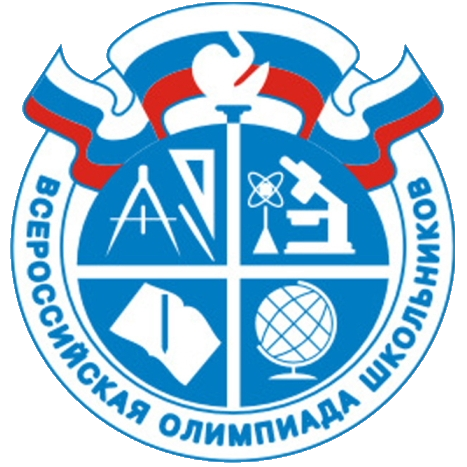 ПредметыУчастники19 - 22 сентябряАстрономия5-11 класс19 - 22 сентябряНемецкий язык5-11 класс24 - 29 сентябряИскусство5-11 класс24 - 29 сентябряЛитература5-11 класс24 - 29 сентябряМатематика4-11 класс24 - 29 сентябряЭкология5-11 класс1 - 4 октябряАнглийский язык5-11 класс1 - 4 октябряБиология5-11 класс1 - 4 октябряЭкономика5-11 класс8 - 13 октябряИстория5-11 класс8 - 13 октябряОБЖ5-11 класс8 - 13 октябряРусский язык4-11 класс8 - 13 октябряХимия5-11 класс15 – 20 октябряИнформатика5-11 класс15 – 20 октябряОбществознание6-11 класс15 – 20 октябряФранцузский язык5-11 класс17 октябряФизическая культура5-11 класс18 октябряКитайский язык5-11 класс22-27 октябряГеография5-11 класс22-27 октябряПраво7-11 класс22-27 октябряФизика7-11 класс22-27 октябряТехнология5-11 класс